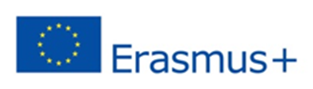 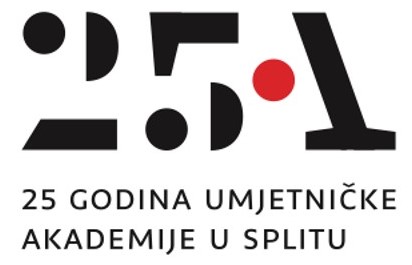 Obrazac iskaza interesa za sudjelovanje u Erasmus+ projektu mobilnosti 
između programskih i partnerskih zemalja (KA107)VAŽNO: Partnerske zemlje su zemlje koje NISU članice EU-a. U partnerske zemlje NE spadaju: Republika Sjeverna Makedonija, Srbija, Island, Lihtenštajn, Norveška i Turska (s tim zemljama surađujemo u okviru „standardnog“ Erasmus programa).Svaka sastavnica može iskazati interes za suradnjom s najviše tri visokoobrazovne ustanove iz partnerskih zemalja, i to dvije ustanove s kojima je već ostvarivana suradnja kroz prethodne natječajne godine te jedna nova ustanova. Dakle, svaka sastavnica Sveučilištu može poslati najviše tri ispunjena obrasca, ali samo jedan za ustanovu s kojom ranije nije surađivala.Ustanove koje sastavnica prijavljuje za suradnju moraju biti upoznate s namjerom prijave ovog projekta i potvrditi svoju zainteresiranost do trenutka podnošenja obrasca od strane Erasmus koordinatora ili druge ovlaštene osobe na sastavnici.Za svaku ustanovu potrebno je iznova ispuniti obrazac (do najviše 3). Vaši odgovori izravno utječu na kvalitetu projektnog prijedloga i povećavaju šansu za prihvaćanjem istog od strane Agencije za mobilnost i programe EU te Vas stoga molimo da budu precizni i da sadržajno pokriju sve bitne aspekte. Odgovore na kvalitativna pitanja možete pisati i u obliku natuknica. Izbjegavajte uopćene odgovore poput "ova suradnja nam je jako bitna". Ponudite konkretne odgovore.Odgovore na pitanja pišite na engleskom jeziku. Konačni broj ustanova i regija koje će biti obuhvaćene prijavom Sveučilišta u Splitu prema AMPEU ovisit će o iskazanom interesu sastavnica, kvaliteti predloženih suradnji te budžetu dostupnom u pojedinim financijskim omotnicama. Name of higher education institution and name of Partner countrySubject area of exchange according to ISCED F-2013 (more than one area possible):Pogledajte str. 54 ovog dokumenta: http://uis.unesco.org/sites/default/files/documents/international-standard-classification-of-education-fields-of-education-and-training-2013-detailed-field-descriptions-2015-en.pdf Student mobility□ YES□ NOOutgoing students:Incoming students:Staff mobility for teaching□ YES□ NOIf yes, Number of outgoing teaching staff members and duration of mobility:Number of incoming teaching staff members and duration of mobility:Staff mobility for training□ YES□ NOIf yes, Number of outgoing (teaching) staff members and duration of mobility:Number of incoming (teaching) staff members and duration of mobility:Quality questionsRelevance of the strategy (max 5000 characters)Explain why the planned mobility project is relevant to the internationalisation strategy of the higher education institutions involved (both in the Programme and Partner Country). Justify the proposed type(s) of mobility (students and/or staff). Quality of the cooperation arrangements (max 5000 characters)Detail your previous experience of similar projects with higher institutions in this Partner Country, if any.Quality of project design and implementation (max 5000 characters)Summarise what partner organisations plan in terms of support provided to participants and the recognition of their mobility period (in particular in the Partner Country).Impact and dissemination (max 5000 characters)Explain the desired impact of the mobility project on participants, beneficiaries, partner organisations and at local, regional and national levels. Describe the measures that will be taken to disseminate the results of the mobility project at faculty and institution levels, and beyond where applicable, in both the Programme and Partner Countries.Podnositelj prijedloga tj. kontakt-osoba na Umjetničkoj akademiji u Splitu za ovu suradnju (ime i prezime, naziv odsjeka, e-mail adresa): Partner country:Name of higher education institution (please write the FULL LEGAL NAME in English): PIC number:Website: Contact person at partner institution (Name and surname, position, e-mail address): Have you informed the Partner country institution of your intention to apply mobility cooperation project and obtained their consent?□ YES□ NONumber of outgoing students:Level(s) of studies (bachelor, master and/or doctoral):Duration of mobility per outgoing student (minimum duration is 3 months):Number of students:Level(s) of studies (bachelor, master and/or doctoral):Duration of mobility per incoming student (minimum duration is 3 months):Number of outgoing teaching staff members:Duration of mobility per person (minimum duration is 5 days):Number of incoming teaching staff members:Duration of mobility per person (minimum duration is 5 days):Number of outgoing (teaching) staff members:Duration of mobility per person (minimum. duration is 5 days)Number of incoming (teaching) staff members:Duration of mobility per person (minimum duration is 5 days):